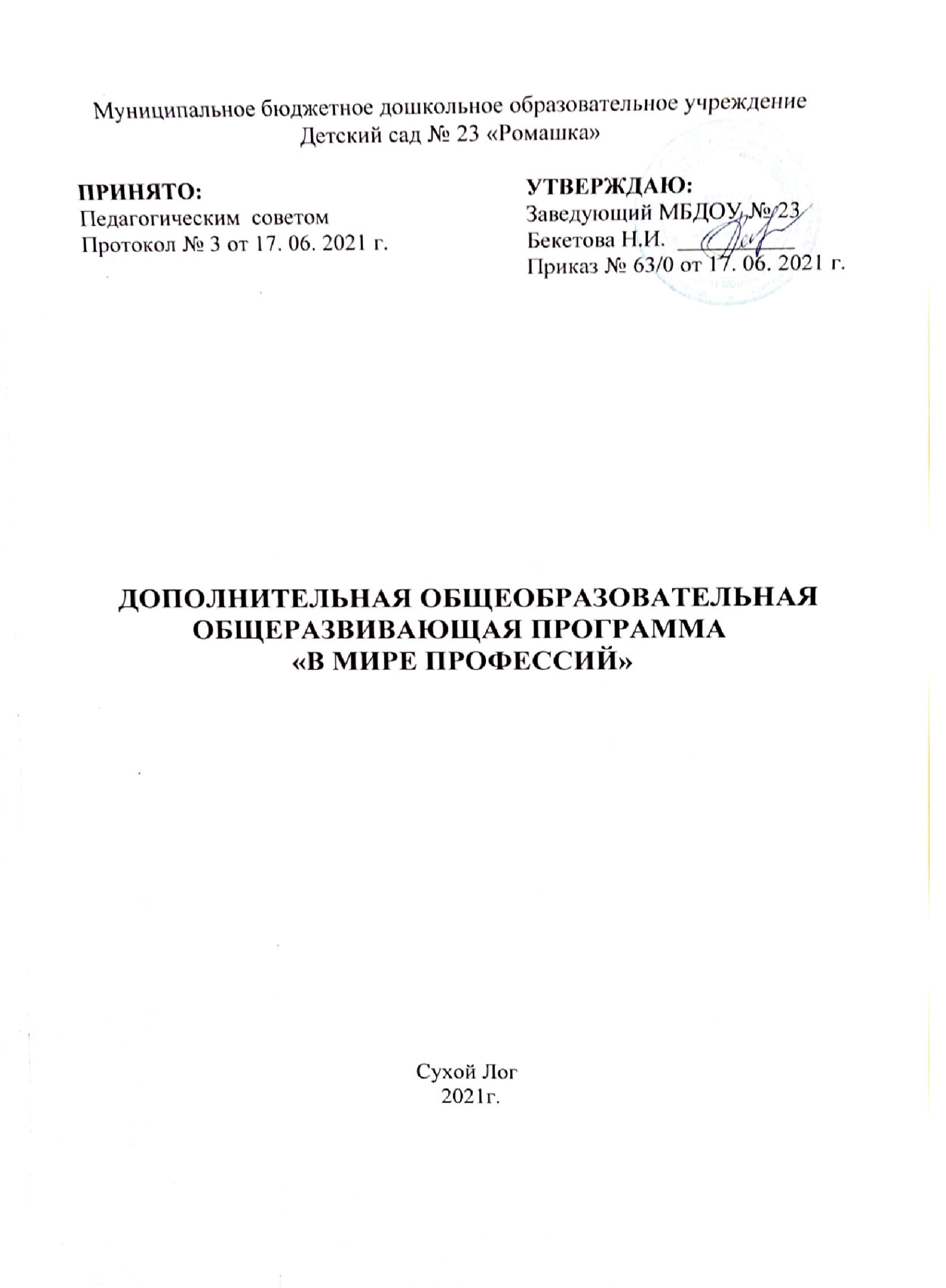 РАЗДЕЛ № 1 «Комплекс основных характеристик программы»1.1.Пояснительная запискаНаш детский сад «Ромашка» находится в сельской местности. Удаленность от областного центра не позволяет детям увидеть и узнать что-то новое, интересное. У родителей не всегда есть возможность познакомить детей с масштабными производствами и новинками в области современных технологий. Опираясь на потребности детей дошкольного возраста и запросы Государственной политики, Постановление Правительства Российской Федерации от 15 июля 2013 года N 598 «Устойчивое развитие сельских территорий на 2014-2017 годы и на период до 2020 года», мы провели диагностику трудовых умений и навыков наших воспитанников по следующим видам деятельности: -Труд в окружающей среде (природе).-Хозяйственно-бытовой труд.-Ручной труд.-Трудолюбие в процессе дежурств (поручений).-Представления о труде взрослых, ценности результатов труда для других людей.-Знакомство с различными профессиями, в том числе инженерно–технического направления на примере профессий родителей, членов семьи и ближайшего окружения. По результатам проведенного анализа нами была разработана «Дополнительная общеобразовательная общеразвивающая программа «В мире профессий»       с учетом требований:-Федерального Закона Российской Федерации от 29 декабря 2012 г. № 273-ФЗ «Об образовании в Российской Федерации» (ч. 3-7 Ст. 83, ч .4-5 Ст. 84);-Концепции развития дополнительного образования детей, утвержденной распоряжением Правительства Российской Федерации от 4 сентября 2014 г. № 1726-р;-Приказа Министерства просвещения РФ от 9 ноября 2018 г. № 196 «Об утверждении порядка организации и осуществления образовательной деятельности по дополнительным общеобразовательным программам»;-Приказа Министерства образования и науки РФ от 9 ноября 2018 г. № 196 «Об утверждении порядка применения организациями, осуществляющими образовательную деятельность,  электронного обучения, дистанционных образовательных технологий при реализации образовательных программ»;-Постановления Главного государственного санитарного врача Российской Федерации от 4 июля 2014 г. № 41 «Об утверждении СанПиН 2.4.4.3172-14 «Санитарно-эпидемиологические требования к устройству, содержанию и организации режима работы образовательных организаций дополнительного образования детей»;- Методических рекомендаций по проектированию дополнительных общеразвивающих программ от 18 11. 2015 г. Министерство образования и науки РФ;В целях обеспечения подготовки кадровых ресурсов, эффективной реализации творческих возможностей подрастающего поколения, в октябре 2014г. была создана и одобрена губернатором Свердловской области Е.В. Куйвашевым комплексная программа «Уральская инженерная школа». Евгений Куйвашев очертил не только перспективы промышленного развития нашего региона, но и важность подготовки инженерных кадров, а также повышения качества жизни уральцев. Когда надо начинать готовить будущих инженеров? Всегда. Этот процесс должен быть непрерывным и начинаться не в школе, или  вузе, а еще в детском саду, когда у детей особенно выражен интерес к техническому творчеству, проявляется особая «инженерная жилка». Очень важно не дать погаснуть искорке интереса, поддержать его, заинтересовать ребенка занятиями в кружках, секциях.  Работа по ранней профессиональной ориентации должна начинаться с детского сада, чтобы к моменту окончания школы человек уже имел точное представление, кем он хочет стать в профессиональной жизни». Таким образом, мы определили содержание работы по ранней профориентации детей дошкольного возраста: знакомство с профессиями инженерно–технического направления на примере профессий родителей, членов семьи и ближайшего окружения. Направленность программы – социально – педагогическая, то есть, программа ориентирована на получение дошкольниками конкретных знаний и умений определенных профессий. Современные дети живут в эпоху активной информатизации, компьютеризации и роботостроения. Технические достижения всё быстрее проникают во все сферы человеческой жизнедеятельности и вызывают интерес детей к современной технике. Сегодняшним дошкольникам предстоит:-работать по профессиям, которых пока еще нет;-использовать технологии, которые еще не созданы;-решать задачи, о которых мы можем только догадываться;Актуальность программы: Динамика развития образования на сегодняшний день продиктована быстрыми изменениями, происходящими, в том числе,  и в экономике под влиянием внешних факторов: появление новых технологий, глобализация экономики, конкуренция на рынке труда. Скорость трансформации системы образования будет увеличиваться, и нам необходимо понимать, какие изменения будут проходить в ближайшие 5–10–20 лет, для того чтобы выстраивать такую систему дошкольного образования, в которой будут созданы условия для всестороннего гармоничного развития  дошкольников, в том числе и представлений о мире профессий. Ребенку мало знать о профессии, ему необходимо в нее поиграть! Дошкольный возраст – наиболее благоприятный период для формирования любознательности. Это позволяет формировать у детей активный интерес к различным видам профессий.Знакомство детей с профессиями не только расширяет общую осведомленность об окружающем мире и кругозор детей, но и формирует у них определенный элементарный опыт профессиональных действий, способствует развитию интереса к различным профессиям. Ознакомление ребят с трудом взрослых строится на диалоге детей с взрослыми, труд которых они наблюдают или обсуждают, что способствует социализации детей, формирует у них отношение к профессии.Раннее знакомство с различными видами человеческой деятельности (детская профориентация) имеет большое значение в социализации личности. Такие знания помогают регулировать поступки детей, перестраивать их мотивы и отношение к собственному труду, труду взрослых, предметам, созданных людьми. У ребенка формируется эмоциональное отношение к профессиональному миру, ему предоставляется возможность использовать свои силы в доступных видах деятельности. 1.2. Цель и задачи программы Цель: Формирование и развитие ключевых компетенций, направленных на формирование у детей  представлений о различных профессиях          Задачи: Обучающие:-Формировать и развивать первоначальные представления о профессиях в процессе совместной и самостоятельной деятельности детей через «погружение» в реальные практические ситуации.Развивающие:-Формировать и развивать ключевые компетенции, направленные на формирование представлений о различных профессиях и значимости профессиональной деятельности взрослых для общества.-Формировать и развивать логическое и техническое мышление, пространственное воображение средствами робототехники.-Формировать и развивать умение исследовать проблему, анализировать имеющиеся ресурсы, выдвигать идеи, планировать решения и реализовывать их.-Предоставить возможность использовать свои силы в доступных видах деятельности.-Развивать речевую активность, пополнять активный словарный запас.          Воспитательные:-Воспитывать эмоционально-положительное отношение к труду, его общественной значимости и уважительное отношение к людям труда.-Воспитывать коммуникативные и личностные качества детей (умение работать в команде, договариваться, проявлять целеустремленность, ставить общие задачи и решать их).1.3. Содержание программыСистема работы по формированию ранней профориентации и  представлений о труде взрослых строится по трем основным линиям:-приближение детей к труду взрослых;-приближение работы взрослых к детям;-совместная деятельность детей и взрослых.Логическая смысловая цепочка:- «Профессия» (что это?);- «Представитель профессии и его качества» (как называется человек данной профессии? Какие личностно-профессиональные качества ему нужны?);- «Трудовые действия» (что делает человек?);- «Общественная польза труда» (кому это нужно?);- Самообслуживание;- Экскурсии;- Промышленный туризм;- Наблюдения;- Тематические встречи;- Сюжетно-ролевые игры;- Дидактические игры (игры с предметами, настольно-песатные, словесные);- Театрализованные игры;- Выполнение трудовых функций по поручению, или хозяйственно-бытовой труд;- Образовательно-игровые ситуации;- Виртуальный атлас профессий;- Альбом «Организации и профессии моего села»;- Праздники и развлечения;- Продуктивные виды детской деятельности и ручной труд;- Труд в окружающей среде;- Профориентационная предметно-развивающая среда;Приближение детей к труду взрослых:Это направление работы осуществляется в процессе непосредственно образовательной деятельности по формированию представлений о труде людей разных профессий с обязательным включением предварительной беседы о данной профессии. Особое внимание уделяется усвоению детьми понятий «профессия» (что это?), «представитель профессии» (как называется человек данной профессии?), «инструменты труда» (чем работает человек?), «трудовые действия» (что делает человек?), «результат труда» (что получилось?), общественная польза труда (кому это нужно?). Непосредственно образовательная деятельность сопровождается рассказом, рассматриванием иллюстраций и изображений инструментов, материалов, спецодежды представителей профессий, прослушиванием художественных произведений, дидактическими играми, что позволяет детям наиболее полно понять суть и процесс профессиональной деятельности взрослого.Ознакомление детей с трудом взрослых  происходит и в процессе организованной педагогом изобразительной деятельности воспитанников: дети не только знакомятся с профессиями художник, скульптор, дизайнер, модельер по рассказам педагога, но и пробуют свои силы в этих видах деятельности. Изображение детьми представителей различных профессий также  способствует  усвоению информации о труде взрослых.Средством ознакомления с содержанием труда выступают и произведения изобразительного искусства. Рассматривая репродукции мастеров, дети видят не только процесс труда, но и те изменения, которые со временем произошли в нем. Многие русские художники отображали в своих картинах изнурительный труд взрослых и детей (например, В. Г. Перов «Тройка», И. Е. Репин «Бурлаки на Волге»). Показ таких репродукций сопровождается  разъяснительной беседой, в которой делается  акцент именно на положительные изменения  условий и содержания современного труда взрослых. Лепка, аппликация, конструирование – все эти виды деятельности позволяют изучать разные стороны профессий без отрыва от общей темы.Выполнение физических упражнений также происходит в соответствии с профессионально ориентированным сюжетом. Например, выполнение комплекса общеразвивающих упражнений «Строим дом», в котором символически воспроизводятся действия строителей, или «Летний сад», в котором имитируются действия садовников.В музыкальную  деятельность  включаются игры-импровизации, например «Веселые шоферы», «Плыви, плыви, кораблик».Знакомство с профессиями происходит  и в ходе формирования элементарных математических представлений - педагог предлагает посчитать, например, количество гвоздей у плотника, количество банок с краской у маляра, сделать план расположения цветника у ландшафтного дизайнера. При ознакомлении детей с трудом взрослых с помощью непосредственно образовательной деятельности очень важно не только расширять, но и углублять знания о профессиях, ориентироваться не только на количество, но и на качество предоставляемой детям информации. Именно основательность такой информации положительно сказывается на дальнейшем профессиональном самоопределении детей.Приближение работы взрослых к детям: К данному направлению работы с детьми относятся экскурсии, наблюдения, тематические встречи с людьми разных профессий. Наиболее действенные способы ознакомления детей с трудом взрослых – наблюдения и экскурсии, которые обеспечивают наглядность и ясность получаемых представлений, способствуют накоплению ярких эмоциональных впечатлений. Наглядно воспринятая информация сопровождается пояснениями со стороны взрослого в  процессе дальнейших бесед и занятий.Исходя из возрастных особенностей детей и возможностей персонала дошкольной образовательной организации,  организовываются экскурсии, на которых, в процессе целенаправленных наблюдений, в первую очередь, обращается внимание на соблюдение техники  безопасности на рабочем месте. В процессе экскурсии дети получают возможность наблюдать различные способы выполнения профессиональных действий человека той или иной профессии, какими орудиями, предметами труда пользуется взрослый, на спецодежду, которая нужна для разных профессий, ее назначение. Воспитательная эффективность ознакомления с трудом зависит не только от того, какой труд наблюдается, но и от того, на какие его стороны направляется внимание детей. В процессе наблюдений дети получают количество сведений, которые постепенно расширяются  и углубляются. Усложнение содержания представлений во время наблюдений выражается  не только в нарастании объема познавательного материала, но и во все большем углублении в суть наблюдаемых явлений. В наблюдении за трудом людей разных профессий детей сначала привлекают видимые действия людей, орудия труда, материалы. Помимо этого педагог обращает внимание детей на самого трудящегося человека, его отношение к выполняемой работе, взаимоотношения с другими людьми. Таким образом, наблюдение за профессиональной деятельностью взрослого положительно влияет на поведение детей, на их отношение к людям, к вещам.Педагог во время экскурсии  дополняет полученную информацию рассказом  о тех качествах, которыми должны обладать представители данных профессий, используя занимательный материал,- стихи, загадки, пословицы. По возращению в группу с детьми обсуждается  увиденное, проводится  рисование по памяти, составление рассказов на тему «Что запомнилось?», «Что понравилось?».С использованием IT-технологий проводим виртуальные экскурсии.Совместная деятельность взрослого и ребенка:К этому направлению работы с детьми относятся игры по ТРИЗ, сюжетно-ролевые, дидактические, подвижные игры, чтение художественной литературы, игровые ситуации и другие формы деятельности. Осознать общественную значимость труда взрослого ребенку помогают дидактические игры, моделирующие структуру трудового процесса: цель и мотив труда, предмет труда, инструменты и оборудование, трудовые действия, результат труда.Используются дидактические игры трех видов: - игры с предметами;- настольно-печатные игры;- словесные игры;Проведение дидактических игр позволяет расширить представления детей о людях разных профессий.В детской художественной литературе много произведений, посвященных труду. Стихотворения, рассказы, сказки, загадки о профессиях и орудиях труда, поговорки и пословицы о	труде, трудолюбии, мастерстве, скороговорки, в которых упоминаются профессии и орудия труда, считалки, стихи для пальчиковой и артикуляционной гимнастики, физкультурной минутки помогают в непринужденной форме дать детям новую информацию о профессиях и закрепить ранее полученные знания.Для систематизации детских представлений о мире профессий и формирования ценностного отношения к результатам труда человека используются образовательно-игровые ситуации. В процессе проведения праздников и развлечений дети  также знакомятся  с профессиями взрослых. На утренниках, посвященных празднованию Дня защитника Отечества и Международного женского дня, вспоминаем о профессиях родителей и общественной значимости их профессиональной деятельности. Спортивные праздники, дни здоровья – хороший повод обратить внимание детей на профессии, представителям которых необходимо иметь крепкое здоровье, хорошую физическую подготовку, например, летчику, пожарному, водолазу. Обращаем внимание и на проведение  тематических праздников, например,- День геолога, День нефтяника, День учителя, День энергетика, День металлурга. Участие детей в различных творческих конкурсах также  носит профориентационный  характер.Полученные в процессе вышеперечисленных форм работы с детьми представления о людях разных профессий благоприятно сказываются на развитии у детей ролевого поведения в сюжетных играх. Сюжетно-ролевая игра – не только ведущая деятельность дошкольника, но и необходимое средство реализации задач ранней профориентации. В процессе профориентационной сюжетно-ролевой игры имитируются производственные сюжеты, ситуации, профессиональная социальная среда, модели профессионального поведения, модели межличностных профессиональных отношений. Профориентационная сюжетно-ролевая игра, в целом, не дает новых знаний. В ходе такой игры ранее полученные знания о профессиональной деятельности взрослых преобразуются в доступный для ребенка опыт, посредством которого эти знания ребенком усваиваются. В возрастном аспекте сюжетно-ролевая игра профориентационного характера постепенно усложняется по содержанию.Успешное осуществление вышеперечисленных форм работы с детьми невозможно без организации правильной и соответствующей возрастным особенностям профориентационной предметно-развивающей среды.Оснащение предметно-развивающей среды в целях ранней профориентации, это:- Подбор художественной литературы, энциклопедий, самодельных книжек-малышек, связанных с темой «Профессии».- Создание картотеки пословиц и поговорок о труде, загадок, стихов и песен о профессиях и орудиях труда;- Подбор иллюстраций, репродукций картин, раскрасок.- Подбор и изготовление дидактических, сюжетно-ролевых, подвижных, ТРИЗ  игр - Подбор демонстрационного материала по теме «Профессии».- Подбор мультфильмов, видеофильмов, видеороликов.- Выпуск настенной газеты, посвященной профессиям взрослых.- Оформление альбома о профессиональных династиях семей воспитанников.- Материалы и оборудование для сюжетно-ролевых игр.Неоценимую помощь в пополнении предметно-развивающей среды оказывают  родители, которых  активно вовлекаем в совместную деятельность по ранней профориентации дошкольников. 1.4. Учебный план Младший возраст -  3-4 года.  Средний возраст -  4-5 лет.  Старший возраст - 5 – 6 лет.  Подготовительный возраст - 6 – 7 лет. 1.5.Планируемые результатыМладший возраст 3-4 года:Предметные: 1.У детей сформированы первоначальные представления о некоторых видах труда взрослых, простейших трудовых операциях и материалах.2.Дети различают по существенным признакам профессии ближайшего окружения.3.Могут самостоятельно, или с небольшой помощью взрослого находить себе интересные занятия, подбирать атрибуты и предметы-заменители.Метапредметные: 1.Могут самостоятельно, или с небольшой помощью взрослого планировать свои действия в соответствии с поставленной задачей.2. Могут самостоятельно, или с небольшой помощью взрослого подбирать себе партнеров по игре, договариваться о распределении ролей.Личностные: 1.Проявляют положительные эмоции в процессе совместной игровой деятельности.2.Проявляют эмоциональную отзывчивость на доступные возрасту литературно-художественные произведения.3.Эмоционально откликаются на переживания близких взрослых, детей.Средний возраст – 4 – 5 лет:Предметные:1.У детей сформированы представления о профессиях направленных на удовлетворение потребностей человека и общества.2.Сформированы представления о сложных трудовых операциях и механизмах.3.Сформированы первичные представления о мотивах труда людей.4. Дети умеют вычленять цели, основное направление конкретных видов труда, имеющих понятный ребенку результат.5.Имеют представление о распространенных видах профессиональной деятельности, связанных с чрезвычайными ситуациями.Метапредметные:1.Могут самостоятельно планировать свои действия в соответствии с поставленной задачей.3.Умеют анализировать, сравнивать и обобщать, делать выводы, проявлять настойчивость в достижении цели. 4.Умеют планировать свои действия в соответствии с поставленной задачей.Личностные:1.Проявляют эмоционально-положительное отношение к трудовой деятельности, труду в целом.2.Могут самостоятельно подбирать себе партнеров по игре, договариваться о распределении ролей.3.Могут подбирать необходимые материалы и атрибуты для совместной игровой деятельности.Старший возраст -  5-6 лет: Предметные: 1.Знают о назначении техники и материалов в трудовой деятельности взрослых.2.Сформированы представления о видах производственного труда (шитье, производство продуктов питания, строительство) и обслуживающего труда (медицина, торговля, образование), о связи  результатов деятельности людей разных профессий. 3.Различают профессии по существенным признакам.4.Называют профессионально важные качества представителей разных профессий.5.Выделяют структуру трудовых производств (цель, материалы, инструменты, трудовые действия, результат).6.Объясняют роль труда в благополучии человека.Метапредметные: 1.Могут подбирать партнеров по игре и совместной деятельности.2.Умеют анализировать, сравнивать и обобщать, делать выводы, проявлять настойчивость в достижении цели. 3.Умеют планировать свои действия в соответствии с поставленной задачей.4.Распределяют роли до начала игры и строят свое поведение, придерживаясь роли. Личностные: 1.Проявляют любознательность, интерес к исследовательской деятельности, экспериментированию.2.Проявляют ответственность, активность, желание помочь в трудовом процессе.3.Умеют договариваться, работать в команде, в паре.Подготовительный возраст – 6-7 лет:Предметные:1.Называют профессии разных сфер экономики.2.Сформированы представления о различных видах труда взрослых, связанных с удовлетворением потребностей людей, общества и государства (цели и содержание вида труда, некоторые трудовые процессы, результаты, их личностную, социальную и государственную значимость, представления о труде, как экономической категории).3.Сформированы  представления о современных профессиях, о профессиях, связанных со спецификой местных условий.4.Сформированы представления о роли механизации в труде, о машинах и приборах – помощниках человека.5.Объясняют взаимосвязь различных видов труда и профессий.6.Демонстрируют осознанный способ поведения в быту.Метапредметные:1.Могут договариваться,  организовывать деятельность в паре, в команде. 2.Могут самостоятельно организовывать собственную деятельность.3.Могут планировать свои действия, направленные на достижение конкретной цели.4.Адекватно используют вебральные и невебральные средства общения, владеют диалогической речью и конструктивными способами взаимодействия.Личностные:1.Проявляют эмоционально-положительное отношение к труду взрослых и результатам труда, устойчивый интерес к трудовой деятельности.2.Выражают свое отношение к определенной профессии и умеют обосновать свою точку зрения.3. Проявляют целеустремленность, самостоятельность во всех видах детской деятельности.РАЗДЕЛ № 2 «Комплекс организационно-педагогических условий»2.1.    Календарный учебный графикМладший возраст – 3-4 года.Средний возраст – 4 - 5 лет. Старший возраст –5 – 6 лет.Подготовительный возраст – 6- 7 лет.2.2.    Условия реализации программыПрограмма предполагает организацию совместной и самостоятельной деятельности два раза в неделю с группой детей младшего, среднего, старшего и подготовительного возраста, в  том числе с детьми с ОВЗ. Предусмотренная программой деятельность может организовываться как на базе одной отдельно взятой группы, так и в смешанных группах. В соответствии с Законом РФ «Об образовании» (ст. 2 п.9) к организационно-педагогическим условиям реализации дополнительной образовательной программы относятся:1.Учебный план;2.Календарный учебный график;3.Содержание модулей программы;4.Оценочные материалы;5.Методические материалы;Сроки реализации программы - 4 года,  2 раза в неделю, по 36 занятий в год в каждой возрастной группе. (Всего -144).Содержание занятий ориентировано на добровольные одновозрастные и смешанные группы детей.Ведущей формой организации занятий является  групповая. Продолжительность занятий: 3-4 года – 15 минут;4-5 лет – 20 минут;5- 6 лет – 25 минут;5 – 7 лет – 30 минут.Материально – техническое обеспечение:-столы и стулья в группах по количеству детей.-стеллажи для игрового материала – по 3шт. в каждой группе.-ноутбук – 1 шт. в каждой группе.-планшет -1 шт.-увеличительные стёкла -10 штук.-Весы- 3 шт.-Компас – 2 шт.-Микроскоп- 2 штук; -Магниты- 10шт.-Песочные часы- 6 шт.-Мультстудия «Я творю мир»- 1 шт.-Пчелки Bee-Bot – 2 шт.2.3.    Формы аттестации (контроля)-Педагогическое наблюдение;-Опрос по теме;-Беседа;-Участие в выставках, викторинах, конкурсах;2.4.    Оценочные материалы Приложение № 12.5.    Методические материалы1.Наглядно-дидактическое пособие «Профессии», Москва. Мозаика-Синтез, 2015.2.Введение дошкольников в мир профессий: Учебно-методическое пособие / В.П. Кондрашов. — Балашов: Изд-во "Николаев", 2004. — 52 с.3.«Кем быть?» Серия демонстрационных картин с методическими рекомендациями педагогу дошкольного образовательного учреждения / Н.В. Нищеева. Детство-пресс, 2005. -Альбом «Профессии моих родителей».4.Альбом «Календарь профессий».5.Альбом «Профессии и предприятия села Знаменское».6.Альбом «Профессии и предприятия г. Сухой Лог».7.Атлас «Профессии будущего».Список литературы:Для педагога:1.Введение дошкольников в мир профессий: Учебно-методическое пособие / В.П. Кондрашов. — Балашов: Изд-во "Николаев", 2004. — 52 с.2.Ефанова З.А. Трудовое обучение. Нестандартные занятия. 3.Данилова Е.А. Профессии М.: РОСМЭН-ПРЕСС. - 2003. - 20 с. Подготовительная группа. - Волгоград: Корифей, 2010. — 99 с.4.С.В.Игнатова «Знакомимся с профессиями», «Ювента», 2013. 5.Васильева С.А., Мирясова В.И. Тематический словарь в картинках. Мир человека. Профессии. Учебно-методический наглядный материал. Программа «Я – человек». 2009, 32 с.Для детей:1.Шорыгина Т.А. Трудовые сказки. Беседы с детьми о труде и профессиях.- M.: ТЦ Сфера, 2014. — 80 с.2.Кнушевицкая Н.А. Стихи и речевые упражнения по теме Профессии. – М.: 2010. 3.https://www.youtube.com/watch?v=5g8vyP1vTPI –В Мире профессий.Для родителей:1.https://www.youtube.com/watch?v=1HUQ3d0HIM4 –Путешествие в мир профессий.2.https://www.youtube.com/watch?v=uZQqOe4MoXU -Калейдоскоп профессий.3. https://www.navigatum.ru/  - Сайт «Навигатум «В мире профессий».Сведения о разработчике:Зоценко Н.Н.-педагог дополнительного образования  МБОУ№23 «Ромашка».Образование – средне-специальное (читинское педагогическое училище),  курсы профессиональной переподготовки по программе «Дополнительное образование детей и взрослых».Контактный телефон – 8 900 208 55 08,   8 343  73 62 415.№п/пНаименование разделов и темВсего часовВ том числеФормыаттестации/контроля№п/пНаименование разделов и темВсего часовтеоретическихпрактическихФормыаттестации/контроляРаздел 1. «Приближение детей к труду взрослых»Раздел 1. «Приближение детей к труду взрослых»Раздел 1. «Приближение детей к труду взрослых»Раздел 1. «Приближение детей к труду взрослых»Раздел 1. «Приближение детей к труду взрослых»Раздел 1. «Приближение детей к труду взрослых»1.1.Знакомство с профессиями из сферы  образования (детский сад)30,52,5Игровые ситуации «Как у нас в детском садике»1.2.Знакомство с профессиями из сферы медицины40,53,5Д/И. «Что кому»1.3.Знакомство с профессиями из сферы торговли50,54,5Педагогическое наблюдение1.4.Знакомство с профессиями из сферы  транспорта50,54,5Педагогическое наблюдениеИтого -17Раздел 2. «Приближение работы взрослых к детям»Раздел 2. «Приближение работы взрослых к детям»Раздел 2. «Приближение работы взрослых к детям»Раздел 2. «Приближение работы взрослых к детям»Раздел 2. «Приближение работы взрослых к детям»Раздел 2. «Приближение работы взрослых к детям»2.1.Экскурсия по детскому саду20, 51,5Беседа2.2.Экскурсия на кухню10,50,5Педагогическое наблюдение2.3.Экскурсия в медицинский кабинет20,51,5Педагогическое наблюдение2.4.Экскурсия по улицам села20,51,5Беседа2.5.Экскурсия на ФАП с. Знаменское1-1Педагогическое наблюдение2.5.Экскурсия на ФАП с. ЗнаменскоеИтого -7-1Педагогическое наблюдениеРаздел 3. «Совместная деятельность детей и взрослых»Раздел 3. «Совместная деятельность детей и взрослых»Раздел 3. «Совместная деятельность детей и взрослых»Раздел 3. «Совместная деятельность детей и взрослых»Раздел 3. «Совместная деятельность детей и взрослых»Раздел 3. «Совместная деятельность детей и взрослых»3.1.Изготовление атрибутов к играм, семейное творчество2-2Педагогическоенаблюдение3.2.Создание альбома  «Профессии моих родителей»20,51,5Педагогическоенаблюдение3.3.Организация выставки «Люди труда»20,51,5Педагогическоенаблюдение3.4.Тематическая неделя «Все работы хороши»5-5Педагогическоенаблюдение3.5.Театрализованная деятельность «Наш веселый детский сад»1-1Педагогическоенаблюдение3.5.Театрализованная деятельность «Наш веселый детский сад»Итого- 12Всего -36Часов-1Педагогическоенаблюдение№п/пНаименование разделов и темВсего часовВ том числеФормыаттестации/контроля№п/пНаименование разделов и темВсего часовтеоретическихпрактическихФормыаттестации/контроляРаздел 1. «Приближение детей к труду взрослых»Раздел 1. «Приближение детей к труду взрослых»Раздел 1. «Приближение детей к труду взрослых»Раздел 1. «Приближение детей к труду взрослых»Раздел 1. «Приближение детей к труду взрослых»Раздел 1. «Приближение детей к труду взрослых»1.1.Знакомство с профессиями из сферы  образования413Беседа1.2.Знакомство с профессиями из сферы  обслуживания и торговли413Педагогическое наблюдение1.3.Знакомство с профессиями из сферы культуры413Педагогическое наблюдение1.4.Знакомство с профессиями из сферы  медицины413Педагогическое наблюдение1.5.Знакомство с профессиями из сферы  транспорта и МЧС514Педагогическое наблюдение1.5.Знакомство с профессиями из сферы  транспорта и МЧСИтого- 2114Педагогическое наблюдениеРаздел 2. «Приближение работы взрослых к детям»Раздел 2. «Приближение работы взрослых к детям»Раздел 2. «Приближение работы взрослых к детям»Раздел 2. «Приближение работы взрослых к детям»Раздел 2. «Приближение работы взрослых к детям»Раздел 2. «Приближение работы взрослых к детям»2.1.Экскурсия по детскому саду,экскурсия  в школу2-2Беседа2.2.Экскурсия в парикмахерскую1-1Педагогическое наблюдение2.3.Экскурсия на почту, экскурсия в ДК с. Знаменское2-2Педагогическое наблюдение2.4.Экскурсия на ФАП,экскурсия в ПЧ. с. Знаменское2-2Педагогическое наблюдение2.4.Экскурсия на ФАП,экскурсия в ПЧ. с. ЗнаменскоеИтого-7-2Педагогическое наблюдениеРаздел 3. «Совместная деятельность детей и взрослых»Раздел 3. «Совместная деятельность детей и взрослых»Раздел 3. «Совместная деятельность детей и взрослых»Раздел 3. «Совместная деятельность детей и взрослых»Раздел 3. «Совместная деятельность детей и взрослых»Раздел 3. «Совместная деятельность детей и взрослых»3.1.Организация выставки «Люди труда»20,51,5Педагогическоенаблюдение3.2.Изготовление альбома «Профессии моих родителей»1-1Педагогическоенаблюдение.3.3.Театрализованная деятельность «Все работы хороши - выбирай на вкус»30,52,5Педагогическоенаблюдение.3.4.Изготовление альбома «Ветераны труда  нашего села»2-1,5Презентацияальбома.3.5.Конкурс творческих работ «Кем я буду»111Педагогическоенаблюдение.3.5.Конкурс творческих работ «Кем я буду»Итого-8Всего–36часов 11Педагогическоенаблюдение.№п/пНаименование раздело  и темВсего часовВ том числеФормыаттестации/контроля№п/пНаименование раздело  и темВсего часовтеоретическихпрактическихФормыаттестации/контроляРаздел 1. «Приближение детей к труду взрослых»Раздел 1. «Приближение детей к труду взрослых»Раздел 1. «Приближение детей к труду взрослых»Раздел 1. «Приближение детей к труду взрослых»Раздел 1. «Приближение детей к труду взрослых»Раздел 1. «Приближение детей к труду взрослых»1.1.Знакомство с профессиями из сферы МЧС413Педагогическоенаблюдение1.2.Знакомство с профессиями из сферы металлургии.413Педагогическоенаблюдение1.3.Знакомство с профессиями из сферы творчества313Педагогическоенаблюдение1.4.Знакомство с профессиями из сферы ИКТ312Педагогическоенаблюдение1.4.Знакомство с профессиями из сферы ИКТИтого-1412ПедагогическоенаблюдениеРаздел 2. «Приближение работы взрослых к детям»Раздел 2. «Приближение работы взрослых к детям»Раздел 2. «Приближение работы взрослых к детям»Раздел 2. «Приближение работы взрослых к детям»Раздел 2. «Приближение работы взрослых к детям»Раздел 2. «Приближение работы взрослых к детям»2.1.Экскурсия пожарную часть,Экскурсия в ОВД  г. Сухой Лог 20,51,5Беседа2.2.Экскурсия на заводы -(«Народное предприятие «Знамя» -ООО «Староцементный завод» -ОАО «Сухоложский огнеупорный завод»)30,52,5Беседа2.3.Экскурсия в редакцию газеты «Знамя Победы»1-1Беседа2.4. Экскурсия на ООО «Новопышминское производство молока и мяса»1-1Беседа2.4. Экскурсия на ООО «Новопышминское производство молока и мяса»Итого-7-1БеседаРаздел 3. «Совместная деятельность детей и взрослых »Раздел 3. «Совместная деятельность детей и взрослых »Раздел 3. «Совместная деятельность детей и взрослых »Раздел 3. «Совместная деятельность детей и взрослых »Раздел 3. «Совместная деятельность детей и взрослых »Раздел 3. «Совместная деятельность детей и взрослых »3.1.Реализация проекта «Лаборатория профессий»615Педагогическоенаблюдение3.2.Творческая конструкторская деятельность «Роботы помощники»615Педагогическоенаблюдение3.3.Конкурс творческих идей по теме «В инженеры б я пошел, пусть меня научат»1-1Педагогическоенаблюдение3.4.Творческая выставка «Роботы – помощники»1-1Презентация моделей3.5.Презентация результатов проектной деятельности1-1Педагогическоенаблюдение3.5.Презентация результатов проектной деятельностиИтого-15Всего-36 часов-1Педагогическоенаблюдение№п/пНаименование раздело  и тем.Всего часовВ том числеВ том числеФормыаттестации/контроля№п/пНаименование раздело  и тем.Всего часовтеоретическихтеоретическихпрактическихФормыаттестации/контроляРаздел 1. «Приближение детей к труду взрослых»Раздел 1. «Приближение детей к труду взрослых»Раздел 1. «Приближение детей к труду взрослых»Раздел 1. «Приближение детей к труду взрослых»Раздел 1. «Приближение детей к труду взрослых»Раздел 1. «Приближение детей к труду взрослых»Раздел 1. «Приближение детей к труду взрослых»1.1.Знакомство с профессиями из сферы МЧС и ИКТ4113Опрос по теме1.2.Знакомство с профессиями из сферы металлургии30,50,52,5Педагогическоенаблюдение1.3.Знакомство с профессиями из сферы творчества30,50,52,5Педагогическоенаблюдение1.4.Профессии будущего3112Педагогическоенаблюдение1.4.Профессии будущегоИтого- 13112ПедагогическоенаблюдениеРаздел 2. «Приближение работы взрослых к детям»Раздел 2. «Приближение работы взрослых к детям»Раздел 2. «Приближение работы взрослых к детям»Раздел 2. «Приближение работы взрослых к детям»Раздел 2. «Приближение работы взрослых к детям»Раздел 2. «Приближение работы взрослых к детям»Раздел 2. «Приближение работы взрослых к детям»2.1.Экскурсия на СЛОГ ТВ.1--1Беседа2.2.Экскурсия на заводы -Сухоложский крановый завод;-АО «Сухоложский Литейно-механический завод»;-ОАО «Сухоложский Огнеупорный завод».3--3Педагогическоенаблюдение2.3.Экскурсия в ВДПО г. Сухой Лог1--1Педагогическоенаблюдение2.4.Экскурсия в многопрофильный техникум1--1Беседа.2.5. Экскурсия в медицинский колледж1--1Педагогическоенаблюдение2.5. Экскурсия в медицинский колледжИтого-7--1ПедагогическоенаблюдениеРаздел 3. «Совместная деятельность детей и взрослых »Раздел 3. «Совместная деятельность детей и взрослых »Раздел 3. «Совместная деятельность детей и взрослых »Раздел 3. «Совместная деятельность детей и взрослых »Раздел 3. «Совместная деятельность детей и взрослых »Раздел 3. «Совместная деятельность детей и взрослых »Раздел 3. «Совместная деятельность детей и взрослых »3.1.Реализация проекта «В мире профессий»6615Педагогическоенаблюдение3.2.Творческая конструкторская деятельность «Умный город Сухой Лог». Изготовление альбома «Организации и профессии моего села и г. Сухой Лог»6615Педагогическоенаблюдение3.3.Изготовление атласа «Профессии настоящего и будущего»11-1Беседа3.4.Творческая выставка «Роботы– спасатели»11-1Презентация моделей3.5.Презентация результатов проектной деятельности.22-2Педагогическоенаблюдение3.5.Презентация результатов проектной деятельности.Итого-16Всего-36часовИтого-16Всего-36часов-2Педагогическоенаблюдение№п/пмесяцнеделяразделФорма занятияКоличество часовТема занятияФорма контроля1сентябрь11Ознакомительное1«Наша любимая группа »Педагогическое наблюдение2сентябрь22Ознакомительное1«Воспитатель - наш приятель»(Воспитатель, помощник воспитателя)Педагогическое наблюдение3сентябрь32Ознакомительное1Знакомство с группойПедагогическое наблюдение4сентябрь43Ознакомительное1Игровая деятельность «Дружные ребята»Педагогическое наблюдение5октябрь11Ознакомительное1«Наш любимый детский сад»Педагогическое наблюдение6октябрь22Ознакомительное1«Профессия повар»Педагогическое наблюдение7октябрь32Ознакомительное1«Помощник повара»Педагогическое наблюдение8октябрь43Ознакомительное1С/Р игра «Поварята»Педагогическое наблюдение9ноябрьноябрьноябрь11Ознакомительное1«Кто нас лечит.Профессия врач»Педагогическое наблюдение10ноябрьноябрьноябрь21Ознакомительное1«Профессия медсестра»Педагогическое наблюдение11ноябрьноябрьноябрь32Ознакомительное1«Экскурсия в медицинский кабинет»Педагогическое наблюдение12ноябрьноябрьноябрь43Игровое1«С/Р игра «Поликлиника»Педагогическое наблюдение13декабрь11Ознакомительное1«Витамины»Педагогическое наблюдение14декабрь22Ознакомительное1Экскурсия на фельдшерский пунктПедагогическое наблюдение15декабрь33Игровое1С/Р игра «Поликлиника»Педагогическое наблюдение16декабрь43Игровое1С/Р игра «Кукла Даша заболела».Педагогическое наблюдение17январьянварь21Ознакомительное1«Профессия водитель» Педагогическое наблюдение18январьянварь32Ознакомительное1«Экскурсия на дороги села»Педагогическое наблюдение19январьянварь43Ознакомительное1С/И «Мы водители»Педагогическое наблюдение20февраль12Ознакомительное1«Профессия шофер»Педагогическое наблюдение21февраль22Ознакомительное1Наблюдение за разгрузкой продуктов на кухню детского садаПедагогическое наблюдение22февраль32Игровое1С/Р игра «Мы шоферы»Педагогическое наблюдение23февраль42Игровое1С/Р игра «Перевозим грузы »Педагогическое наблюдение.24март12Ознакомительное1«Профессия Продавец - кассир»Педагогическое наблюдение25март23Ознакомительное1«В магазине»Педагогическое наблюдение26март32Ознакомительное1Экскурсия в магазин с. ЗнаменскоеПедагогическое наблюдение27март43Игровое1«С/Р игра «Магазин»Педагогическое наблюдение28апрель11Ознакомительное1 «В аптеке»Педагогическое наблюдение29апрель21Ознакомительное1«Профессия фармацевт»Педагогическое наблюдение30апрель32Игровое1«Полечим куклу Машу »Педагогическое наблюдение31апрель43Игровое1«С/Р игра «Аптека»Педагогическое наблюдение32май13Игровое1«С/р игра «Детский сад»Педагогическое наблюдение33май23Игровое1С/р игра  «Мы едем, едем, едем»Педагогическое наблюдение34май33Игровое1С/р игра «Поликлиника»Педагогическое наблюдение35май43Игровое1	«С/р игра «Приходите к нам лечиться»Педагогическое наблюдение35май43ИгровоеИтого: 36 часов«С/р игра «Приходите к нам лечиться»Педагогическое наблюдение№п/пмесяцнеделяразделВид  занятияКоличество часовТема занятияФорма контроля1сентябрь11Ознакомительное1«Воспитатель -лучший друг»Беседа2сентябрь21Ознакомительное1«Наш заведующий»Беседа3сентябрь33Игровое1С/Р игра «Наш любимый детский сад» Педагогическое наблюдение4сентябрь41Ознакомительное1Профессия «Учитель»,экскурсия в школуБеседа5октябрь13Игровое1Музыкальная деятельность «Какмы  весело живем»Педагогическое наблюдение6октябрь21Ознакомительное1«Профессия парикмахер, визажист»Беседа7октябрь31Ознакомительное1«Заведующий отделом» Опрос по теме8октябрь43Игровое1«Салон красоты»Педагогическое наблюдение9ноябрь11Ознакомительное1Экскурсия в ДК с. ЗнаменскоеБеседа10ноябрь21Ознакомительное1«Профессия «директор Дома Культуры» »Беседа11ноябрь32Ознакомительное1«Профессия «библиотекарь »Беседа12ноябрь43Игровое1Экскурсия на почту. Профессия «оператор ПО, почтальон»Беседа13декабрьдекабрь11Ознакомительное1Игровая деятельность «На почте»Беседа. Педагогическое наблюдение14декабрьдекабрь21Ознакомительное1Профессия «Врач-педиатр»Беседа. Педагогическое наблюдение15декабрьдекабрь31Игровое1Профессия «Врач-терапевт»Педагогическое наблюдение16декабрьдекабрь41Игровое1«Что нужно доктору »Педагогическое наблюдение17январь21По теме проекта1С/Р игра «Скорая помощь»Педагогическое наблюдение18январь31Ознакомительное1«Витамины, какие они?»Педагогическое наблюдение19январь42Игровое1С/Р игра «Поликлиника»Педагогическое наблюдение20февраль11Ознакомительное1«МЧС - что это?» »21февраль22Игровое1«Что нужно спасателю»Педагогическое наблюдение22февраль33Игровое1 С/Р игра «Спасатели»Педагогическое наблюдение23февраль41Ознакомительное1 «Один дома»Педагогическое наблюдение24март12Игровое1«Играем во дворе»Беседа25март23Игровое1«Поможем бабушке»Педагогическое наблюдение26март33Ознакомительное1«Что случилось, как поступить?»Беседа27март43Ознакомительное1Экскурсия в ПЧ в с. ЗнаменскоеБеседа28апрельАпрельльапАапрель Апрель12Ознакомительное1«Профессия пилот»Педагогическое наблюдение29апрельАпрельльапАапрель Апрель23По теме проекта1«Профессия бортпроводник, бортинженер»Педагогическое наблюдение30апрельАпрельльапАапрель Апрель33Игровое1С/Р игра «В аэропорту»Педагогическое наблюдение31апрельАпрельльапАапрель Апрель43По теме проекта1Развлечение «Путешествие на самолете»Педагогическое наблюдение32.май12Игровое1«Профессия «Капитан корабля, матрос, кок»Педагогическое наблюдение33май23Ознакомительное1«Ветераны труда нашего села»Беседа34май33Продуктивное1Изодеятельность «Кем я буду »Педагогическое наблюдение35май43Игровое1Театрализованная деятельность «Все работы хороши -выбирай на вкус»Педагогическое наблюдение35май43ИгровоеИтого-36 часовТеатрализованная деятельность «Все работы хороши -выбирай на вкус»Педагогическое наблюдение№п/пмесяцнеделяразделВид  занятияКоличество часовТема занятияФорма контроля1сентябрьь11Ознакомительное1«Профессия врач-спасатель»Беседа2сентябрьь22Ознакомительное1Экскурсия в ПЧ г. Сухой ЛогБеседа3сентябрьь33Игровое1С/Р игра «Спасатели» Педагогическое наблюдение4сентябрьь43Игровое1Викторина «Профессии важные и нужные»Педагогическое наблюдение5октябрь11Ознакомительное  1«Профессии и люди труда в нашем селе»Беседа6октябрь22Ознакомительное  1Экскурсия в Администрацию села.Беседа7октябрь33Продуктивное1Изготовление «Календаря профессий»Педагогическое наблюдение8октябрь41Ознакомительное  1Профессия «Агроном»Беседа9ноябрьНоябрь12Ознакомительное1Экскурсия на НП «Знамя»Беседа10ноябрьНоябрь21Ознакомительное1Профессия «Литейщик»Беседа11ноябрьНоябрь31Ознакомительное1Профессия «Мастер цеха»Беседа12ноябрьНоябрь43Игровое1С/Р игра «На заводе»Педагогическое наблюдение13декабрь12Продуктивное1«Роботы помощники на производстве »Педагогическое наблюдение14.декабрь21По теме проекта1Конструируем робота-погрузчика.Педагогическое наблюдение15декабрь31По теме проекта1Конструируем робота-наблюдателяПедагогическое наблюдение16декабрь41По теме проекта1Презентация результатов проектаПедагогическое наблюдение17январьЯнварь22Ознакомительное1Экскурсия на ООО «Староцементный завод»Беседа18январьЯнварь31Ознакомительное1Профессия «Крановщик»Беседа19январьЯнварь42По теме проекта1«Профессия инженер-конструктор»Педагогическое наблюдение20февраль13По теме проекта1«Лаборатория профессий»Педагогическое наблюдение21февраль22По теме проекта1 Профессия «электромонтажник»Педагогическое наблюдение22февраль33По теме проекта1 Экскурсия на Сухоложский огнеупорный заводБеседа23февраль43По теме проекта1 Профессия «формофщик»Педагогическое наблюдение24март12По теме проекта1Профессия «мастер цеха» Опрос по теме25март23Игровое1С/Р игра «Дело мастера боится»Педагогическое наблюдение26март33По теме проекта1Конструктивная деятельность «Производственные роботы»Педагогическое наблюдение27март43По теме проекта1Конструктивная деятельность «Производственные роботы»Опрос по теме28апрель12По теме проекта1Профессия «инженер-изобретатель»Педагогическое наблюдение29апрель23По теме проекта1Творческая выставка «Роботы– помощники»Педагогическое наблюдение30апрель32По теме проекта1Тематическая встреча с инженером совхоза «Знаменский»Беседа31апрель43По теме проекта1Конкурс творческих идей «В инженеры б я пошел, пусть меня научат»Педагогическое наблюдение32май11Ознакомительное1Виртуальная экскурсия «Профессии будущего»Беседа33май21Ознакомительное1Виртуальная экскурсия «Роботы будущего»Беседа34май33Игровое1«Юные изобретатели»Педагогическое наблюдение35май43Игровое1«Юные конструкторы» »Педагогическое наблюдение35май43ИгровоеИтого-36 часов«Юные конструкторы» »Педагогическое наблюдение№п/пмесяцнеделяразделВид  занятияКоличество часовТема занятияФорма контроля1сентябрь11Ознакомительное1Профессия «Диспетчер МЧС»Беседа.2сентябрь21Ознакомительное1Профессия «Водитель скорой помощи»Педагогическое наблюдение3сентябрь31Ознакомительное1Профессия «Спасатель МЧС »Беседа4сентябрь41Игровое1С/Р игра «Спасатели»Педагогическое наблюдение5октябрь11Ознакомительное1Экскурсия на СЛОГ ТВБеседа6октябрь21Ознакомительное1Профессия «Диктор ТВ »Педагогическое наблюдение7октябрь32Ознакомительное1Профессия «Корреспондент ТВ»Опрос по теме8октябрь43Игровое1С/Р игра «Детское ТВ»Педагогическое наблюдение9ноябрь11Ознакомительное 1Профессия «IT-специалист»Педагогическое наблюдение10ноябрь23Ознакомительное1Профессия «Аналитик данных»Педагогическое наблюдение11ноябрь31Ознакомительное1Экскурсия на Сухоложский крановый завод Беседа12ноябрь42Игровое1Профессия «крановщик»Педагогическое наблюдение13декабрь12Ознакомительное1«В мире профессий»Педагогическое наблюдение14декабрь21По теме проекта1«В мире профессий»Педагогическое наблюдение15декабрь31По теме проекта1Конструктивная деятельность «Роботы –помощники на производстве»Педагогическое наблюдение16декабрь41По теме проекта1Конструктивная деятельность «Роботы –помощники на производстве»Опрос по теме17январь22Ознакомительное1Экскурсия на Сухоложский Литейно-механический заводПедагогическое наблюдение18январь31Ознакомительное1Профессия «Инженер-проектировщик»Педагогическое наблюдение19январь43Игровое1С/Р игра «Мастера литейного производства»Педагогическое наблюдение20февраль12По теме проекта1Экскурсия на Сухоложский огнеупорный заводБеседа21февраль23По теме проекта1 Изготовление альбома «Профессии и организации села Знаменское»Педагогическое наблюдение22февраль33По теме проекта1 Изготовление альбома «Профессии и организации г. Сухой Лог»Педагогическое наблюдение23февраль43Игровое1 Творческая конструкторская деятельность «Умный город Сухой Лог»Педагогическое наблюдение24март12По теме проекта1Виртуальная экскурсия «Профессии будущего»Беседа25март23По теме проекта1Профессия «Автоэксперт»Педагогическое наблюдение26март33По теме проекта1Профессия «Автоменеджер»Педагогическое наблюдение27март43По теме проекта1«Роботы будущего»Беседа28апрель11Ознакомительное2Профессия «Автомеханик»Педагогическое наблюдение29апрель21Ознакомительное2Экскурсия в Сухоложский многопрофильный техникумПедагогическое наблюдение30апрель33По теме проекта1Творческая деятельность Атлас «Профессии будущего Педагогическое наблюдение31апрель43По теме проекта1Творческая деятельность Атлас «Профессии будущегоПедагогическое наблюдение32май11Ознакомительное1Экскурсия в Сухоложский  медицинский колледжПедагогическое наблюдение33май22Игровое1Профессия «Лаборант»Педагогическое наблюдение34май33Игровое1Творческая выставка «Роботы-спасатели»Педагогическое наблюдение35май43Игровое1Презентация результатов проектной деятельностиПедагогическое наблюдение35май43ИгровоеИтого-36 часовПрезентация результатов проектной деятельностиПедагогическое наблюдение